098 ヒヨドリジョウゴ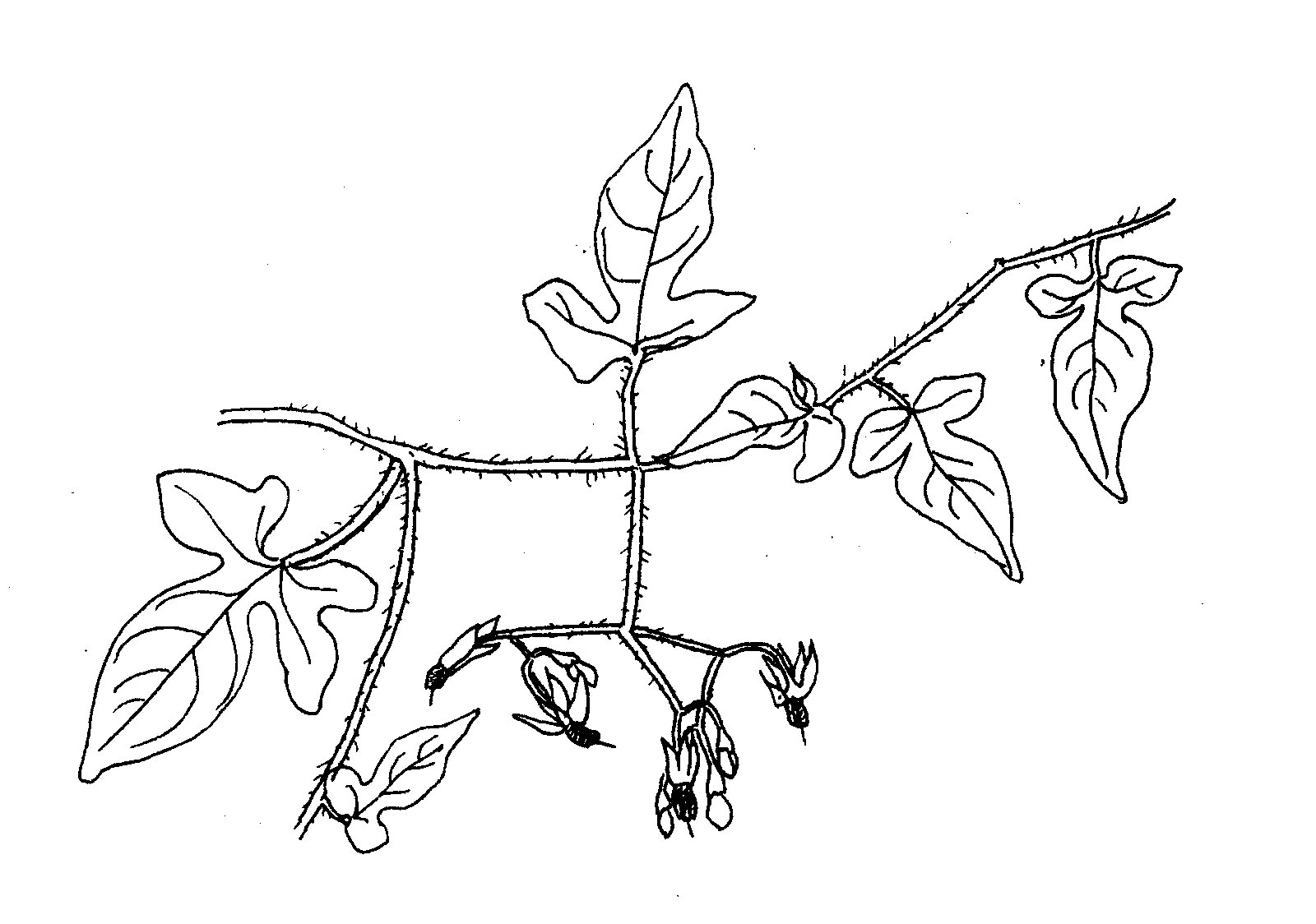 